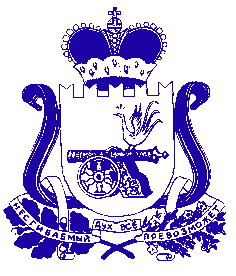 ГЛАВА МУНИЦИПАЛЬНОГО ОБРАЗОВАНИЯКРАСНИНСКОГО ГОРОДСКОГО ПОСЕЛЕНИЯ
КРАСНИНСКОГО РАЙОНА СМОЛЕНСКОЙ ОБЛАСТИПОСТАНОВЛЕНИЕот  30.05.2023  № 01О признании утратившим силупостановления  Главы муниципальногообразования Краснинского городскогопоселения Краснинского районаСмоленской области от 17.09.2009  № 137В соответствии с Федеральным законом от 28 декабря 2013 года № 443-ФЗ «О Федеральной информационной адресной системе и о внесении изменений в Федеральный закон «Об общих принципах организации местного самоуправления в Российской Федерации», Федеральным законом от 06 октября 2003 года № 131-ФЗ «Об общих принципах организации местного самоуправления в Российской Федерации»,  Уставом Краснинского городского поселения Краснинского района Смоленской области	постановляю:1. Постановление Главы муниципального образования Краснинского городского поселения Краснинского района Смоленской области от 17 сентября 2009 года № 137 «Об утверждении временного положения о порядке присвоения, изменения и упразднения наименований объектов уличной сети, адресации объектов недвижимости, ведении адресного реестра на территории муниципального образования Краснинского городского поселения Краснинского района Смоленской области» признать утратившим силу.2. Контроль за исполнением настоящего постановления оставляю за собой.                                                                                                             М.И.Корчевский   